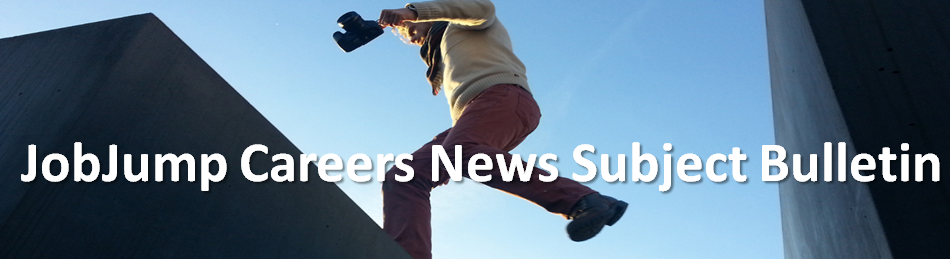 2 April 2020 IMPORTANT MESSAGE TO HEAD TEACHERS and ALL STAFF and to Parents,It may only take one piece of news to lead a student towards success in their life's career. SPECIAL MESSAGE REGARDING EVENTS LISTED AND COVID-19Events listed are presented as reported from the home website at the time of collection from the news source. We strongly advise you check directly with the event organisers regarding the delivery of the event due to current restrictions.__________________________________________________________________________________HSC SUBJECT KLA / FACULTIESCAPADance, Drama, Music, Visual ArtsTorrens – Creative Careers Workshop11 JulyUltimo Campus 46-52 Mountain Street, UltimoFlinders Street Campus 196 Flinders Street, MelbourneFortitude Valley Campus 90 Bowen Terrace, Fortitude ValleyStill deciding which creative course or career path to pursue? Spend a day with us and discover what a day in the life of a creative professional is really like. Our workshops are free and you will get a chance to explore some of the amazing career opportunities that are available to you if you study design with us. Your future could be in interior design, communication and graphic design, digital media, fashion design, photo imaging, game design, or software engineering – you won’t know until you try!https://www.torrens.edu.au/about/events-and-workshops/school-holiday-workshops-creative-careers-programSydney Design School Open DaySaturday 2 May 2020. 10am – 12pm40 minute presentation starts at 10.45amTwice a year in May and November we open our studios for a morning of creative exploration! Get hands on building an interiors mood board, play with 3D modelling or walk through our student work exhibition. Our Director Amanda Grace will take you through our course options and give you a comprehensive introduction to our School community. In response to COVID-19 this event may be postponed or moved online, please register your interest below and we will update you.https://sydneydesignschool.com.au/information-sessions/The ATOM Photo Comp 2020Closes 9 AprilPrizes for winners of each of the five age-group categories include Ted’s Cameras gift vouchers valued at $500 for the primary categories, $750 for the secondary categories and $1000 for Open.The ATOM Photo Comp is an initiative of Australian Teachers of Media (ATOM). It provides Australian and New Zealand student and adult photographers with the opportunity to submit a folio of three (3) photographs adhering to a theme, and win fantastic prizes in the process.The theme for the 2020 competition is Fragility. Please click here for more detail about the theme.http://atomphotocomp.org/about/AIE Open Day16 MayDiscover the courses designed to get you started in game development, 3D animation and visual effects. Sydney, Melbourne Canberra and Adelaide campuses will be opening their doors to visitors eager to find out about upcoming full-time and part-time courses. The day will include presentations on different areas of industry to get into as well as information about AIE full-time and part-time courses and entry requirements. Student work will be on display and our teachers will be available to speak with you one on one about our courses and how you can get into a creative career.https://aie.edu.au/aie_event/open-day/Bond - Film and Television Experience Day Tuesday, 30 JuneCould you see yourself behind the camera, screenwriting, editing, assisting in sound and production design or getting into cinematography? Our hands-on Film & Television Experience Day allows you to explore the exciting world of Film and Television for a day. Tour Bond's campus and Film and Television studios, get hands-on with filmmaking, meet our teaching staff and current students. This event is complimentary for Year 11 and 12 students and one parent. Register your attendance below:https://bond.edu.au/future-students/study-bond/see-yourself/experience-days/experience-day-film-and-televisionAFTRS Winter IntensivesDates for July HolidaysWhether you’re an industry professional needing to boost your skill set or a beginner wanting to explore a new side of your creativity, we have a Winter Intensive course to suit you.Our Winter Intensives are taught by expert industry practitioners, who have recent, significant, industry experienceRadio Intensive TV & Radio Presenting Intensive Screenwriting Intensive Filmmaking Intensive Writing For TV Intensive Narrative DocumentaryFull details go to:http://www.aftrs.edu.au/short-courses/winter-intensives
SAE Info Night Sydney Campus 30 April  We're opening the doors of our Sydney campus on Thursday, 30 April, from 6pm-8pm as an opportunity for you to check out the facilities and equipment, meet with lecturers and students. If you're considering studying (Animation, Audio, Design, Film, Games or Web come along to SAE’s Info Night and learn how you can pursue your passion. Register on the link: http://bit.ly/SAEINSyd1.ENGLISHOnline Journalism Jschool is an Australian independent college of journalism established in 2001.  Dedicated to preparing students for journalism careers, Jschool has won the respect of the news media industry for its commitment to  developing relevant skills and knowledge. Jschool’s Diploma of Journalism is a unique vocational course that prepares students for entry-level positions in newspapers and other news organisations. It may be studied online, full-time over one year or part-time over two or more yearshttps://jschool.com.au/LANGUAGESUniversity of Sydney – Have an interest in Languages ?The Bachelor of Arts/Bachelor of Advanced Studies (Languages), is open to students with existing language skills and those wishing to learn new languages. It will enable students to develop high-level intercultural competency and communication skills. Their language studies will be complemented by practical skills in multilingual translation. The course is endorsed by the National Accreditation Authority for Translators and Interpreters (NAATI). P.D.H.P.E.Community and Family Studies, P.D.H.P.E.Torrens – Sports Industry Workshop23 June. 9am to 1.30pmMeet industry leaders, fellow students and our academic team.See what goes on behind the scenes at a major sporting venue.Take part in innovative and interactive workshops.Find out everything you need to know about a career in sports management.https://www.torrens.edu.au/about/events-and-workshops/sports-industry-workshopEndeavour College of Natural Health Complementary Medicine Virtual Open Day22 AprilAttending a Virtual Open Day is a great way to find out more about the educational institution you are thinking of attending and to ask all the study and enrolment questions you need to. Whether you’re at home, in an office, or even overseas, you can join our Virtual Open Day from wherever you are on your smartphone or computer.https://www.endeavour.edu.au/events/virtual-open-day-apr-2020/Bond Health Simulation Experience Day13 JuneExperience what it’s like to work as a healthcare professionalExperience what it is like to manage the care of real patients, from start to finish. Health Simulation Day is your chance to consult with clinical doctors, physiotherapists, dietitians, occupational therapists, biomedical and exercise scientists, and other allied health professionals, gaining a deep understanding of the different career options available in the health sciences.https://bond.edu.au/future-students/study-bond/see-yourself/experience-days/experience-day-health-simulationMATHS and SCIENCESenior Science, Biology, Chemistry, Earth and Environmental Science, PhysicsEnter Sleek Geeks Eureka Prize Competition - A Science Video Competition for School Students Closes 1 MayApplications are now open for the Sleek Geeks Science Eureka Prize 2020 for Primary and Secondary students studying in Australia! Cash prizes and a trip to Sydney where finalists will meet Dr Karl Kruszelnicki and Adam Spencer are up for grabs. So get those cameras rolling! Visit the University of Sydney website for details on how to enter: http://bit.ly/2NyEGTQAustralian Mathematics CompetitionAMC will be held on Thursday 30 July 2020Australian entries close: 16 July (paper), 23 July (online)The AMC is an engaging 30-problem competition that demonstrates the importance and relevance of mathematics in students’ everyday lives; it is open to students in years 3 to 12. 
Australia’s leading educators and academics, with a deep understanding of our national curriculum standards, actively design the unique AMC problems each year.
The AMC is run by teachers in schools. We offer ongoing support and resources prior to and on the day of the competition.Held in term 3, the AMC has five divisions: Middle Primary (years 3–4), Upper Primary (years 5–6), Junior (years 7–8), Intermediate (years 9–10) and Senior (years 11–12). The AMC is available in both printed and online format, it doesn’t matter where your school is located. And, of course, there are special arrangements for visually impaired students and distance education organisations.https://www.amt.edu.au/australian-mathematics-competitionhttp://bit.ly/2NyEGTQUpdate From UCAT ANZ: How COVID-19 Will Affect the 2020 UCAT Exam After contacting UCAT ANZ about their plans for 2020 UCAT, we recently received an official response: they are monitoring the COVID-19 situation and will make a final decision in June. For now, Pearson VUE have adapted tests to meet health advice. To view the full video update, plus advice about what students should be doing now, please visit our Instagram: https://www.instagram.com/icanmeducat

Free Holiday UCAT Webinar (5/4) for Students: Final 90-Day Study Plan to Complete UCAT Preparation For the safety of all students and parents, our free UCAT workshops have moved online. This free 3-hour UCAT webinar will provide a 90-day, week-by-week study plan (with objectives and recommendations) and live teaching for Sections 1-5, plus an analysis of the most common exam-day issues candidates faced in 2019 and how to avoid them. Register here: https://icanmed.easywebinar.live/syd-fw-050420Study Medicine Resource – Put Your Time to Good Use and Research Best Options to Get Into Medicine Getting into medicine is all about strategy. It starts with understanding all the possible medicine degrees you can apply for. Do you know the undergrad degrees that lead to medicine; the application processes each university uses and the ones that give you the greatest chance of being accepted? https://www.studymedicine.com.au/STEM – Undergraduate Careers AdviceThere’s so much pressure to choose your career straight out of high school – how do you know if you’ve gotten it right? We’ve compiled some essential tips on how to choose an undergraduate degree when you’re just not sure, that should ease even the most worried mind. Read more:https://careerswithstem.com/undergraduate-degree-advice/Nursing Scholarships in AustraliaChoosing to study a university degree can be one of, if not the most significant financial investment you will make. It will often determine who you will be, and the career pathway you will take. Making this decision is hard enough, than having to worry about how you will finance your nursing education. The government offers a number of ways for you to support your studies, the most common of which is a student loan. However, accumulating a massive debt, doesn’t need to be the only option. Numerous institutions from around Australia offer a range of different nursing scholarships that can help you pay your tuition fees.http://nursingcourses.net.au/nursing-scholarships/UNSW Study Medicine in WaggaFrom 2021, students can undertake their undergraduate Medicine degree from the Wagga Wagga Campus. Visit the UNSW's website from April 2020 for more information on campus selection. Your Free Guide to Making Your Nursing CareerNurses can have a massive and lasting impact in the lives of those they treat. Registered nurse Laurie Bickhoff expands on that beautifully here. The scope of what people are doing with a nursing degree is expanding, and Australian College of Nursing CEO Debra Thoms speaks about nurse leadership from the ward to the boardroom.https://www.myhealthcareer.com.au/nursing-career/Get STEM Quizzes and Careers News Delivered to Youhttps://careerswithstem.com.au/careers-with-stem-newsletter/Western Sydney University -  Speech Pathology - New WSU’s new Speech Pathology degree combines evidence-based studies in speech pathology with a broad understanding of biomedical and health science, linguistics and psychology. This will help students develop the professional competencies essential for ethical and safe practice, high-quality care and the skills to work in multidisciplinary teams. The final two years of the degree focus on the development of advanced knowledge in speech pathology and clinical practice, which are used during clinical placements to treat patients in the community.Western Sydney University - Discover Science – New Degree – A major for nearly every interestScience options have expanded at Western. Students can enrol in one of the following 15 majors in our Bachelor of Science degree: Animal Science; Applied Physics; Biology; Chemistry; Data Science; Ecology; Environmental Futures; Environmental Health; Forensic Biology, Forensic Chemistry; Forensic Science; Mathematics; Microbiology; Nutrition and Food Science; or Zoology.Bond Health Simulation Experience Day13 JuneExperience what it’s like to work as a healthcare professionalExperience what it is like to manage the care of real patients, from start to finish. Health Simulation Day is your chance to consult with clinical doctors, physiotherapists, dietitians, occupational therapists, biomedical and exercise scientists, and other allied health professionals, gaining a deep understanding of the different career options available in the health sciences.https://bond.edu.au/future-students/study-bond/see-yourself/experience-days/experience-day-health-simulationH.S.I.E.Aboriginal Studies, Ancient History, Business Studies, Economics, Geography, Legal Studies, Modern History , Society and Culture, Studies of ReligionUTS Law First Year Peer Mentoring ProgramRun in conjunction with the UTS Law Students' Society, this program is tailored to ease your transition into UTS Law. It provides a great medium for you to connect with your peers and senior law students, as well as an opportunity to develop your legal study skills.Each mentor group is led by senior year UTS Law students who volunteer their time to share their experiences and offer helpful advice to new students settling into the study of law. All mentors receive training provided by the Faculty of Law. Mentors work in pairs and run hour-long sessions over the first six weeks of each session.This program is available to all first year undergraduate and Juris Doctor students, including part-time and international students.https://www.uts.edu.au/current-students/current-students-information-faculty-law/student-support-and-mentoringUNSW Law LAT - Eligibility for remote access extended to regional NSW Students who reside outside the greater Sydney, Newcastle and Wollongong areas as well as candidates who reside interstate or overseas and are not able to travel to a test venue are now eligible to sit the LAT by remote proctoring. Find out more on UNSW's website. Or here:https://law.unsw.edu.au/study/law-admission-testUTS Bachelor of Accounting Co-op Scholarship Information Evening13 May Closing date for online applications: 29 May 2020. For more information, email carin.alberts@uts.edu.au. Register at: www.bachelorofaccounting.com International College of Management ICMS City Campus - NewICMS has recently opened a new City Campus in the heart of Sydney's business district. As well as the campus in Manly, students will now have an option to attend some business subjects in the city, subject to availability. https://www.icms.edu.au/contact-us/our-campuses/city-campus-0Aspire Institute Uni PathwaysThe Aspire Institute also currently offers the Diploma of Property Management and the Diploma of Business Management which offers successful students a pathway to a bachelor degree at UTS, UoN, UOW, Griffith.  https://aspire.edu.au/Top Education Institute - School of Business and Law ScholarshipsTop Education Institute (TOP) is proud to provide a wide range of scholarships and awards each year to help students wishing to pursue their career in law or business at TOP. The scholarships and awards aim to:1. Reward those who have excelled in the areas of academia, leadership and community and/or,
2. Support those who are in need.
Scholarships are available for domestic and international students, school leavers and non-school leavers. 
Our scholarships can cover partial or full annual tuition fees. The selection criteria vary and some scholarships may be subject to an interview.
Below are the scholarships we offer for new commencing students of TOP:https://www.top.edu.au/future-students/scholarshipsFive Essential Steps before You Apply for an Accountancy JobBefore you put finger to keyboard to fill in a job application for a grad position at an accountancy firm, it’s an excellent idea to go through the following five steps.https://youunlimitedanz-guide.com/applying/five-essential-steps-before-you-apply-for-an-accountancy-jobT.A.S.Agriculture, Design and Technology, Engineering Studies, Food Technology, Industrial Technology, Information Processes Technology and Technology, Software Design and Development, Textiles and DesignWhitehouse Foundation Sewing StudioSydney Campus 5 Day Holiday Workshop13  - 17 July. 10 am - 3 pm daily Whitehouse Institute of Design, Australia, 2 Short Street, Surry HillsThe Foundation Sewing Studio provides individuals with an introduction to the application and modification of patterns, together with techniques to embellish and construct a complete garment. The Foundation Sewing Workshop is aimed at those wishing to gain pattern making and sewing skills or those with an interest in fashion.The 5-day sewing workshop provides foundations to designing a garment for themselves using simple pattern modification techniques either by computer or manually. https://www.eventbrite.com.au/e/foundation-sewing-studio-winter-workshop-2020-5-days-sydney-campus-tickets-92299226471Torrens - Love Hospitality Workshop7 October. 9am to 1.30pm1-5 Hickson Road, The Rocks,Meet at The Rocks Campus Sydney 9 am for a private campus tourBoard a private chartered bus to Ovolo HotelLearn about the Day in the Life of Amanda Cottome, Director of Brand Experience - Ovolo HotelsTake a behind the scenes tour of a private hotelEnjoy an Entree Plating or Mocktail Making WorkshopPersonal Branding Lunch & Learn at our award-winning restaurant William Blue Dininghttps://www.torrens.edu.au/about/events-and-workshops/school-holiday-workshops-discover-hospitality-2Interactive ICT Career WheelFind out about every possible IT career here for every walk of life. IT is everywhere and there is a place for you:https://www.careersfoundation.com.au/VET COURSESCorona Virus and Apprentices – Help for your Employer to Help YouThe Government is supporting small business to retain their apprentices and trainees. Eligible employers can apply for a wage subsidy of 50 per cent of the apprentice’s or trainee’s wage paid during the 9 months from 1 January 2020 to 30 September 2020. Where a small business is not able to retain an apprentice, the subsidy will be available to a new employer.https://business.gov.au/Risk-management/Emergency-management/Coronavirus-information-and-support-for-business/Supporting-apprentices-and-traineesHSC and Further Study at TAFEEducation and training can open a world of opportunities. TAFE NSW can assist you to build bridges to further study so you can reach a new future. So whether your goal is to finish your high school studies, gain entry to a career of choice, or to study for a degree at TAFE NSW or university, our courses and programs can help you. TAFE NSW courses and related support programs will boost your confidence and be an asset for life.Click here.TAFE InfoFest 202022 to 26 June With hundreds of courses, diplomas and degrees, InfoFest is a great opportunity to get the lowdown on your perfect career. Whether you’re looking to change careers, a school leaver wanting to get qualified faster, a skill seeker after a promotion, or just looking for some essential skills to help launch your business, you can explore your options at the TAFE NSW InfoFest. We will throw open our doors, to future students looking for course information and students wanting assistance in finalising their Semester 2, 2020 enrolment.Keep an eye on this page to stay up to date and register for sessions from mid-May. If you need information before then, drop into your local TAFE NSW location and speak with our friendly staff to find out more. Alternatively, you can call us on 131 601.https://www.tafensw.edu.au/infofestWomen in Trades VideosSkills shortages, advances in machine technology and a shift in attitude are just some of the factors that have led to the acceptance and encouragement of women taking part in traditionally ‘male’ trades. Some key industries that now persuade women to get involved are Automotive, Building & Construction, IT, Manufacturing, Engineering, Mining and Rural & Farming.http://www.skillsone.com.au/category/women-in-trades/VET Entertainment IndustryAFTRS Winter IntensivesDates for July HolidaysWhether you’re an industry professional needing to boost your skill set or a beginner wanting to explore a new side of your creativity, we have a Winter Intensive course to suit you.Our Winter Intensives are taught by expert industry practitioners, who have recent, significant, industry experienceRadio Intensive TV & Radio Presenting Intensive Screenwriting Intensive Filmmaking Intensive Writing For TV Intensive Narrative DocumentaryFull details go to:http://www.aftrs.edu.au/short-courses/winter-intensives
SAE Info Night Sydney Campus 30 April  We're opening the doors of our Sydney campus on Thursday, 30 April, from 6pm-8pm as an opportunity for you to check out the facilities and equipment, meet with lecturers and students. If you're considering studying (Animation, Audio, Design, Film, Games or Web come along to SAE’s Info Night and learn how you can pursue your passion. Register on the link: http://bit.ly/SAEINSyd1.Bond - Film and Television Experience Day Tuesday, 30 JuneCould you see yourself behind the camera, screenwriting, editing, assisting in sound and production design or getting into cinematography? Our hands-on Film & Television Experience Day allows you to explore the exciting world of Film and Television for a day. Tour Bond's campus and Film and Television studios, get hands-on with filmmaking, meet our teaching staff and current students. This event is complimentary for Year 11 and 12 students and one parent. Register your attendance below:https://bond.edu.au/future-students/study-bond/see-yourself/experience-days/experience-day-film-and-televisionVET Financial ServicesFive Essential Steps before You Apply for an Accountancy JobBefore you put finger to keyboard to fill in a job application for a grad position at an accountancy firm, it’s an excellent idea to go through the following five steps.https://youunlimitedanz-guide.com/applying/five-essential-steps-before-you-apply-for-an-accountancy-jobUTS Bachelor of Accounting Co-op Scholarship Information Evening13 May Closing date for online applications: 29 May 2020. For more information, email carin.alberts@uts.edu.au. Register at: www.bachelorofaccounting.com International College of Management ICMS City Campus - NewICMS has recently opened a new City Campus in the heart of Sydney's business district. As well as the campus in Manly, students will now have an option to attend some business subjects in the city, subject to availability. https://www.icms.edu.au/contact-us/our-campuses/city-campus-0Aspire Institute Uni PathwaysThe Aspire Institute also currently offers the Diploma of Property Management and the Diploma of Business Management which offers successful students a pathway to a bachelor degree at UTS, UoN, UOW, Griffith, or UNISA.  https://aspire.edu.au/Top Education Institute - School of Business and Law ScholarshipsTop Education Institute (TOP) is proud to provide a wide range of scholarships and awards each year to help students wishing to pursue their career in law or business at TOP. The scholarships and awards aim to:1. Reward those who have excelled in the areas of academia, leadership and community and/or,
2. Support those who are in need.
Scholarships are available for domestic and international students, school leavers and non-school leavers. 
Our scholarships can cover partial or full annual tuition fees. The selection criteria vary and some scholarships may be subject to an interview.
Below are the scholarships we offer for new commencing students of TOP:https://www.top.edu.au/future-students/scholarshipsVET HospitalityTorrens - Love Hospitality Workshop7 October. 9am to 1.30pm1-5 Hickson Road, The Rocks,Meet at The Rocks Campus Sydney 9 am for a private campus tourBoard a private chartered bus to Ovolo HotelLearn about the Day in the Life of Amanda Cottome, Director of Brand Experience - Ovolo HotelsTake a behind the scenes tour of a private hotelEnjoy an Entree Plating or Mocktail Making WorkshopPersonal Branding Lunch & Learn at our award-winning restaurant William Blue Dininghttps://www.torrens.edu.au/about/events-and-workshops/school-holiday-workshops-discover-hospitality-2VET Information and Digital TechnologyInteractive ICT Career WheelFind out about every possible IT career here for every walk of life. IT is everywhere and there is a place for you:https://www.careersfoundation.com.au/VET Information TechnologyInteractive ICT Career WheelFind out about every possible IT career here for every walk of life. IT is everywhere and there is a place for you:https://www.careersfoundation.com.au/
OTHER FIELDSWestern Sydney University Free HSC Study July 13 – July 17 Campbelltown and Parramatta South campuses Our Free HSC Study Sessions are led by highly qualified and experienced educators who will give you the skills and knowledge to maximise your HSC results.Each workshop is an invaluable addition to your school studies, as you will develop a solid understanding of HSC exam techniques, subject knowledge, and HSC preparation skills. As well as leaving with more confidence, skills and knowledge, you will also go home with a subject workbook, and some Western Sydney University merchandise.https://www.westernsydney.edu.au/future/student-life/events/free-hsc-study-sessions.htmlSydney Flight College Course Information Session Saturday 18th April The world needs 220,000 new pilots over 20 years; could you be one of them? Join Sydney Flight College for a course information session, Q&A and campus tour where you will learn all you need to know about training to become a fully-qualified commercial pilot in around a year. Visit:bit.ly/SFCEventApril2020 Brisbane Air Show4 and 5 JulyThe Brisbane Airshow has one of the worlds most stunning backdrops. Set in the Brisbane Valley, 60 minute's drive from  Queenslands Capitol city. Dedicated to the men and women who have served in our armed forces. The show includes Airforce, Warbirds, World War II Fighters, Jets, Helicopters, Aerobatics, Skydiving, Military Vehicles, Hot Rods, Classic Cars, Aviation Expo, Somerset Business Expo, Live Music, Gourmet Food, Amusement Park and more. https://www.brisbaneairshow.com.au/Opportunities for Future Teachers High Demand Teacher Subjects Maths, TAS, Physics, Special Ed and Counsellors.https://www.teach.nsw.edu.au/exploreteaching/high-demand-teachersTeach Ruralhttps://www.teach.nsw.edu.au/find-teaching-jobs/choose-ruralHigh demand Metro locationshttps://www.teach.nsw.edu.au/exploreteaching/high-demand-metro-locationsAir Force Indigenous Youth Programs The Air Force Indigenous Youth Program provides young Aboriginal and Torres Strait Islander men and women with a hands-on, risk-free experience, experiencing career opportunities available within the Royal Australian Air Force. Programs held in May, August and October. Please visit to apply here or email to nnsw.workexperienceprogram@defence.gov.au for more information:https://www.airforce.gov.au/contact-us/work-experience 
